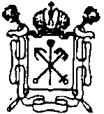 Государственное бюджетное учреждение дополнительного образования Центр психолого-педагогической, медицинской и социальной помощи Выборгского района Санкт-ПетербургаОтчето проведении Месячника антинаркотических мероприятий, посвященных Международному дню борьбы с наркоманией и незаконным оборотом наркотиков в ГБУ ДО ЦППМСП Выборгского района Санкт Петербурга(05.10.-11.10.2020)Основание:Федеральный закон «О наркотических средствах и психотропных веществах» от 8 января 1998 г. N 3-ФЗ;Федеральный закон «Об образовании в Российской Федерации» от 29.12.2012 N 273-ФЗ.№п/пДата и время Наименование мероприятияОтветственные исполнителиМесто проведения мероприятия, количество участников1234505.10.-11.10.202005.10.-11.10.202005.10.-11.10.202005.10.-11.10.202005.10.-11.10.2020105.10.-11.10.2020Конкурс по созданию социальной рекламы — «Я ЗА!» (создание социальных плакатов в приложении «Canva» по формированию здорового образа жизни) в группе вконтакте «Добровольцы Выборгского района (обучающиеся-добровольцы)ГБУ ДО ЦППМСП Выборгского районаКоличество участников – 30 человек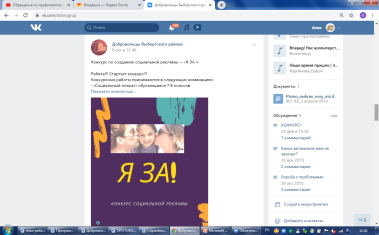 205.10.-11.10.2020Занятия по дополнительной общеобразовательной общеразвивающей программе «Профилактика девиантного поведения» (профилактика противоправного поведения обучающиеся 5-11 классов, состоящих на учете в ОДН, ВШК ГБОУ Выборгского района)ГБУ ДО ЦППМСП Выборгского районаГБОУ №622, 471, 463, 103, 104, 453Количество участников – 12 человек